О создании и организации деятельности добровольной пожарной охраны на территориимуниципального образования Изобильненскоесельское поселение Нижнегорского районаРеспублики Крым       В соответствии с Федеральным законом от 06 мая 2011 года № 100-ФЗ «О добровольной пожарной охране», Федеральным законом от 06 октября 2003 года № 131-ФЗ «Об общих принципах организации местного самоуправления в Российской Федерации», Федеральным законом от 21 декабря 1994 года № 69-ФЗ «О пожарной безопасности», Законом Республики Крым от 09.12.2014 № 24-ЗРК/2014 «О пожарной безопасности», Законом Республики Крым от 19.12.2014 № 47-ЗРК/2014 «О добровольной пожарной охране в Республике Крым», в целях усиления и совершенствования работы по профилактике пожаров в населенных пунктах и в лесах, наиболее раннего и оперативного реагирования дружин по локализации и тушению пожаров в населенных пунктах, расположенных на территории муниципального образования Изобильненское сельское поселение Нижнегорского района Республики Крым, руководствуясь Уставом муниципального образования Изобильненское сельское поселение Нижнегорского района Республики Крым, Администрация Изобильненского сельского поселения                                       ПОСТАНОВЛЯЕТ:       1. Утвердить Положение о создании и организации деятельности добровольной пожарной охраны на территории муниципального образования Изобильненское сельское поселение Нижнегорского района Республики Крым (приложение № 1).      2. Обнародовать настоящее постановление на доске объявлений Изобильненского сельского совета и опубликовать на сайте: izobilnoe-sp.ru.      3. Постановление вступает в силу со дня его подписания.      4. Контроль за исполнением данного постановления оставляю за собой.Председатель Изобильненского сельскогосовета – глава администрацииИзобильненского сельского поселения                                  Л.Г.НазароваПриложение № 1к Постановлению АдминистрацииИзобильненского сельского поселения от 21.03.2019 г.  № 29ПОЛОЖЕНИЕО СОЗДАНИИ И ОРГАНИЗАЦИИ ДЕЯТЕЛЬНОСТИ ДОБРОВОЛЬНОЙ ПОЖАРНОЙ ОХРАНЫ НА ТЕРРИТОРИИ МУНИЦИПАЛЬНОГО ОБРАЗОВАНИЯ ИЗОБИЛЬНЕНСКОЕ СЕЛЬСКОЕ ПОСЕЛЕНИЕ НИЖНЕГОРСКОГО РАЙОНА РЕСПУБЛИКИ КРЫМ1. ОБЩИЕ ПОЛОЖЕНИЯ1.1. Настоящее Положение регламентирует порядок создания, реорганизации, ликвидации и функционирования подразделений добровольной пожарной охраны на территории муниципального образования Изобильненское сельское поселение Нижнегорского района Республика Крым в организациях независимо от их организационно-правовых форм и наличия подразделений Федеральной противопожарной службы МЧС России, Государственной противопожарной службы, муниципальной или ведомственной пожарной охраны, а также права, обязанности, гарантии правовой и социальной защиты добровольных пожарных.1.2. Подразделения добровольной пожарной охраны создаются в виде дружин или команд и входят в систему обеспечения пожарной безопасности.2. ОСНОВНЫЕ ПОНЯТИЯ2.1. Добровольная пожарная охрана - социально ориентированные общественные объединения пожарной охраны, созданные по инициативе физических лиц и (или) юридических лиц - общественных объединений для участия в профилактике и (или) тушении пожаров и проведении аварийно-спасательных работ.2.2. Добровольный пожарный - физическое лицо, являющееся членом или участником общественного объединения пожарной охраны и принимающее на безвозмездной основе участие в профилактике и (или) тушении пожаров и проведении аварийно-спасательных работ.2.3. Добровольная пожарная дружина - территориальное или объектовое подразделение добровольной пожарной охраны, принимающее непосредственное участие в тушении пожаров и не имеющее на вооружении мобильных средств пожаротушения.2.4. Добровольная пожарная команда - территориальное или объектовое подразделение добровольной пожарной охраны, принимающее непосредственное участие в тушении пожаров и имеющее на вооружении мобильные средства пожаротушения.2.5. Работник добровольной пожарной охраны - физическое лицо, вступившее в трудовые отношения с юридическим лицом - общественным объединением пожарной охраны.2.6. Статус добровольного пожарного - совокупность прав и свобод, гарантированных государством, обязанностей и ответственности добровольных пожарных, установленных Федеральными законами, законами Республики Крым и органами местного самоуправления, Уставом добровольной пожарной команды или добровольной пожарной дружины либо Положением о добровольной пожарной команде или добровольной пожарной дружине.3. ОРГАНИЗАЦИЯ ДЕЯТЕЛЬНОСТИ ДОБРОВОЛЬНОЙ ПОЖАРНОЙ ОХРАНЫ3.1. В целях участия в профилактике и (или) тушении пожаров и проведении аварийно-спасательных работ в населенных пунктах на территории муниципального образования Изобильненское сельское поселение Нижнегорского района Республика Крым в организациях и объектах индивидуальных предпринимателей при численности работающих 15 и более человек могут создаваться общественные объединения добровольной пожарной охраны. Общественные объединения добровольной пожарной охраны могут создаваться в виде общественной организации или общественного учреждения.3.2. Учредителями общественной организации или общественного учреждения добровольной пожарной охраны могут выступать физические лица и (или) юридические лица - общественные объединения.3.3. Добровольные пожарные обязаны быть членами или участниками общественных объединений пожарной охраны.3.4. Общественные организации пожарной охраны и территориальные подразделения добровольной пожарной охраны подлежат обязательной государственной регистрации в соответствии с действующим законодательством.3.5. Руководство добровольной пожарной охраны осуществляется учредителями или руководителями предприятий, организаций и индивидуальными предпринимателями, в которых созданы добровольные пожарные формирования.3.6. Подразделение Федеральной противопожарной службы МЧС России координирует деятельность добровольной пожарной охраны, осуществляет подготовку и повышение квалификации добровольных пожарных, создаваемых на территории муниципального образования Изобильненское сельское поселение Нижнегорского района Республика Крым, ведет сводный реестр добровольных пожарных.3.7. Органы местного самоуправления обеспечивают соблюдение прав и законных интересов добровольных пожарных и общественных объединений пожарной охраны, создаваемых на территории муниципального образования Изобильненское сельское поселение Нижнегорского района Республика Крым, разрабатывают и принимают систему мер правовой и социальной защиты добровольных пожарных, оказывают поддержку при осуществлении ими своей деятельности в соответствии с действующим законодательством Российской Федерации.4. ОСНОВНЫЕ ЦЕЛИ И ЗАДАЧИ ДОБРОВОЛЬНОЙ ПОЖАРНОЙ ОХРАНЫ4.1. Основными целями деятельности добровольной пожарной охраны являются:4.1.1. Повышение эффективности проводимой противопожарной пропаганды с населением муниципального образования Изобильненское сельское поселение Нижнегорского района Республика Крым.4.1.2. Сокращение времени реагирования на пожары.4.1.3. Оптимизация системы защиты жизни и здоровья населения муниципального образования Изобильненское сельское поселение Нижнегорского района Республика Крым от пожаров и их последствий.4.1.4. Повышение эффективности действий Администрации Изобильненского сельского поселения Нижнегорского района Республика Крым по обеспечению первичных мер пожарной безопасности.4.2. В целях выполнения возложенных на добровольную пожарную охрану задач создаются следующие формирования:4.2.1. Добровольные пожарные дружины.4.2.2. Добровольные пожарные команды.4.3. Задачи добровольной пожарной охраны определяются учредителями общественной организации или общественного учреждения добровольной пожарной охраны согласно действующему законодательству.5. ДОБРОВОЛЬНАЯ ПОЖАРНАЯ ДРУЖИНА5.1. Добровольная пожарная дружина - территориальное или объектовое формирование, не имеющее на вооружении выездной пожарной техники.Добровольные пожарные дружины создаются в населенных пунктах, охраняемых подразделениями Федеральной государственной противопожарной службы, муниципальной или ведомственной пожарной охраной, а также в предприятиях, организациях и на объектах индивидуальных предпринимателей, в которых не созданы добровольные пожарные команды.5.2. Члены добровольных пожарных дружин привлекаются для тушения пожаров и проведения аварийно-спасательных работ в составе подразделений Федеральной государственной противопожарной службы, муниципальной или ведомственной пожарной охраны, а также для несения службы в составе боевых расчетов вышеуказанных подразделений в период введения особого противопожарного режима. Добровольные пожарные дружины на предприятиях и организациях могут быть объектовыми или цеховыми (несколько дружин на объект) в зависимости от величины и структуры объекта.6. ДОБРОВОЛЬНАЯ ПОЖАРНАЯ КОМАНДА6.1. Добровольные пожарные команды создаются в населенных пунктах, не охраняемых подразделениями Федеральной государственной противопожарной службы, муниципальной или ведомственной пожарной охраной, а также на предприятиях, в организациях и объектах индивидуальных предпринимателей. Для организации дежурства добровольные пожарные команды делятся не менее чем на три дежурные смены в населенных пунктах и по числу работающих смен в предприятиях, организациях и объектах индивидуальных предпринимателей. Организация дежурных добровольных пожарных команд должна обеспечивать непрерывность работы в течение суток и определяться учредителем территориальной добровольной пожарной охраны или руководством предприятий, организаций и индивидуальными предпринимателями по согласованию с Федеральной государственной противопожарной службой. По решению учредителей или руководителей предприятий, организаций и индивидуальных предпринимателей могут вводиться штатные должности начальников добровольных пожарных команд и водителей пожарных автомобилей.6.2. Финансирование введенных вышеуказанных штатных должностей производится за счет средств учредителей территориальной добровольной пожарной охраны, предприятий, организаций и индивидуальных предпринимателей, в которых созданы эти подразделения, средств объединений пожарной охраны, пожертвований граждан и юридических лиц, а также других источников финансирования, не запрещенных действующим законодательством. Дежурные смены добровольной пожарной команды возглавляются начальниками дежурных смен.7. ПОРЯДОК СОЗДАНИЯ ФОРМИРОВАНИЙДОБРОВОЛЬНОЙ ПОЖАРНОЙ ОХРАНЫ7.1. Добровольные пожарные дружины (команды) создаются из числа зарегистрированных добровольных пожарных решением, оформленным в порядке, установленном в разделе 8 настоящего Положения. Численный состав добровольных пожарных дружин (команд) устанавливается соответственно учредителем территориальной добровольной пожарной охраны, руководителями предприятий, организаций и индивидуальными предпринимателями по согласованию с Федеральной государственной противопожарной службой, с учетом достаточности этой численности для выполнения возложенных задач. Для личного состава добровольной пожарной охраны учредителем могут быть установлены знаки отличия и форма одежды.7.2. Созданные добровольные пожарные дружины (команды) проходят регистрацию в территориальных подразделениях Федеральной государственной противопожарной службы.8. ПОРЯДОК ОТБОРА И РЕГИСТРАЦИИ ДОБРОВОЛЬНЫХ ПОЖАРНЫХ8.1. Добровольными пожарными могут быть граждане, проживающие на территории муниципального образования Изобильненское сельское поселение Нижнегорского района Республика Крым или работающие на соответствующем предприятии, организации или на объектах индивидуальных предпринимателей, в возрасте не моложе 18 лет и годные по состоянию здоровья исполнять обязанности, связанные с участием в профилактике и (или) тушении пожаров и проведении аварийно-спасательных работ. Граждане для участия в отборе в добровольные пожарные подают учредителю территориальной добровольной пожарной охраны или руководителю предприятия, организации или индивидуальному предпринимателю письменное заявление. Добровольные пожарные обязаны пройти медицинское обследование о состоянии здоровья.8.2. По результатам рассмотрения заявлений принимается одно из решений:8.2.1. Принять гражданина в добровольные пожарные и зарегистрировать его в реестре.8.2.2. Включить гражданина в резерв на прием в добровольные пожарные (при отсутствии потребности на момент подачи заявления) или отказать гражданину в приеме в добровольные пожарные.8.3. Порядок ведения реестра добровольных пожарных устанавливается действующим законодательством. Сводный реестр добровольных пожарных на территории муниципального образования Изобильненское сельское поселение Нижнегорского района Республика Крым формируется и ведется согласно действующего законодательства.Решение о принятии гражданина в добровольные пожарные оформляется приказом учредителя территориальной или объектовой добровольной пожарной охраны, руководителя предприятия, организации и индивидуального предпринимателя.9. ПРОФЕССИОНАЛЬНАЯ ПОДГОТОВКА ДОБРОВОЛЬНЫХ ПОЖАРНЫХ9.1. Добровольные пожарные, зарегистрированные в установленном порядке, проходят обязательную первоначальную подготовку по специальным программам с выдачей свидетельств установленного образца.Последующая подготовка добровольных пожарных осуществляется начальником добровольного пожарного формирования в нерабочее время по программам, согласованным с начальником гарнизона пожарной охраны, а также на ежегодно проводимых учебных сборах в территориальных подразделениях Федеральной государственной противопожарной службы.Повышение квалификации начальников добровольных пожарных формирований проводится на курсах не реже одного раза в пять лет. Затраты на обучение добровольных пожарных осуществляются за счет средств предприятий, организаций и индивидуальных предпринимателей.10. УЧАСТИЕ В ТУШЕНИИ ПОЖАРОВ ИПРОВЕДЕНИИ АВАРИЙНО-СПАСАТЕЛЬНЫХ РАБОТ10.1. Дежурство добровольных пожарных осуществляется по месту работы (учебы) или месту жительства, а также в подразделениях пожарной охраны в период введения особого противопожарного режима в соответствии с графиком, утвержденным руководителями предприятий, организаций и индивидуальными предпринимателями по согласованию с Федеральной государственной противопожарной службой. В населенных пунктах, на предприятиях, в организациях, в которых созданы добровольные пожарные формирования, определяются место и сигнал (включая мобильную связь) для сбора добровольных пожарных дежурных смен.10.2. Выезд добровольных пожарных формирований на тушение пожаров и проведение аварийно-спасательных работ осуществляется в безусловном порядке и на безвозмездной основе.11. ИСКЛЮЧЕНИЕ ИЗ ЧИСЛА ДОБРОВОЛЬНЫХ ПОЖАРНЫХ11.1. Добровольные пожарные могут быть исключены из реестра по следующим основаниям:11.1.1. По собственному желанию согласно письменному заявлению.11.1.2. В связи с переменой места жительства или места работы.11.1.3. По состоянию здоровья, не позволяющему работать в пожарной охране.11.1.4. За невыполнение или ненадлежащее выполнение обязанностей добровольного пожарного.11.2. Решение об исключении гражданина из числа добровольных пожарных оформляется в порядке, установленном в разделе 8 настоящего Положения, с внесением соответствующей записи в реестр. Гражданин, исключенный из числа добровольных пожарных, утрачивает предоставленные ему настоящим Положением права и льготы с момента принятия решения об их исключении. Повторное принятие гражданина в добровольные пожарные проводится на общих основаниях.12. ПРАВА И ОБЯЗАННОСТИ ДОБРОВОЛЬНОЙПОЖАРНОЙ ОХРАНЫ И ДОБРОВОЛЬНЫХ ПОЖАРНЫХ12.1. На работников добровольной пожарной охраны и добровольных пожарных, осуществляющих деятельность в составе добровольной пожарной команды или добровольной пожарной дружины, Уставом добровольной пожарной команды или добровольной пожарной дружины либо Положением об объектовой добровольной пожарной команде или объектовой добровольной пожарной дружине должны быть возложены следующие обязанности:12.1.1. Обладать необходимыми пожарно-техническими знаниями в объеме, предусмотренном программой первоначальной и последующей профессиональной подготовки добровольных пожарных.12.1.2. Во время несения службы (дежурства) в соответствии с графиком дежурства прибывать к месту вызова при получении сообщения о пожаре или о чрезвычайной ситуации, участвовать в тушении пожара и проведении аварийно-спасательных работ и оказывать первую помощь пострадавшим.12.1.3. Нести службу (дежурство) в соответствии с графиком дежурства, согласованным с руководителем организации по месту работы или учебы добровольного пожарного в случае включения добровольного пожарного в указанный график дежурства в рабочее или учебное время и утвержденным соответственно руководителем добровольной пожарной команды или добровольной пожарной дружины.12.1.4. Соблюдать установленный порядок несения службы (дежурства) в расположении добровольной пожарной команды или добровольной пожарной дружины, дисциплину и правила охраны труда в пожарной охране.12.1.5. Содержать в исправном состоянии снаряжение пожарных, пожарный инструмент, средства индивидуальной защиты пожарных и пожарное оборудование.12.1.6. Выполнять законные распоряжения руководителя добровольной пожарной команды или добровольной пожарной дружины и руководителя тушения пожаров.12.2. Работники добровольной пожарной охраны и добровольные пожарные, осуществляющие деятельность в составе добровольных пожарных команд или добровольных пожарных дружин, имеют право:12.2.1. На защиту жизни и здоровья при исполнении ими обязанностей, связанных с осуществлением ими деятельности в добровольной пожарной команде или добровольной пожарной дружине.12.2.2. Возмещение вреда жизни и здоровью, причиненного при исполнении ими обязанностей, связанных с осуществлением ими деятельности в добровольной пожарной команде или добровольной пожарной дружине, в порядке, установленном действующим законодательством.12.2.3. Участие самостоятельно или в составе добровольной пожарной команды или добровольной пожарной дружины на законных основаниях в профилактике и (или) тушении пожаров, проведении аварийно-спасательных работ и оказании первой помощи пострадавшим.12.2.4. Информирование о выявленных нарушениях требований пожарной безопасности органов местного самоуправления и (или) организаций, соответствующих территориальных подразделений Федеральной государственной противопожарной службы.12.2.5. Внесение в органы местного самоуправления и организации предложений по повышению уровня пожарной безопасности на территории муниципального образования Изобильненское сельское поселение Нижнегорского района Республика Крым и в организациях.12.2.6. Осуществление при тушении пожаров и проведении аварийно-спасательных работ необходимых действий по обеспечению безопасности людей и спасению имущества в соответствии с действующим законодательством.12.3. Работники добровольной пожарной охраны и добровольные пожарные, принимающие непосредственное участие в тушении пожаров, обеспечиваются средствами индивидуальной защиты пожарных и снаряжением пожарных, необходимыми для тушения пожаров, в порядке, установленном МЧС России.13. ФИНАНСОВОЕ И МАТЕРИАЛЬНО-ТЕХНИЧЕСКОЕ ОБЕСПЕЧЕНИЕ13.1. Финансовое и материально-техническое обеспечение деятельности подразделений добровольной пожарной охраны осуществляется за счет собственных средств учредителей, средств предприятий, организаций и индивидуальных предпринимателей, в которых созданы добровольные пожарные формирования, взносов и пожертвований, средств поддержки, оказываемой органами местного самоуправления общественным объединениям пожарной охраны, и иных средств, не запрещенных законодательством Российской Федерации. Администрация муниципального образования Изобильненское сельское поселение Нижнегорского района Республика Крым и организации могут осуществлять материальное стимулирование деятельности добровольных пожарных.АДМИНИСТРАЦИЯ ИЗОБИЛЬНЕНСКОГО СЕЛЬСКОГО ПОСЕЛЕНИЯНИЖНЕГОРСКОГО РАЙОНАРЕСПУБЛИКИ КРЫМПОСТАНОВЛЕНИЕ21.03.2019 г.                                    с.Изобильное                                      № 29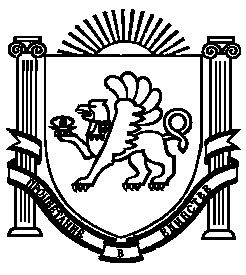 